ФОТОТАБЛИЦАот «12» июля 2021 года.Квартал 3 выдел 22 Боринского участкового лесничества Донского лесничестваДерево породы вяз диаметром 28 см. 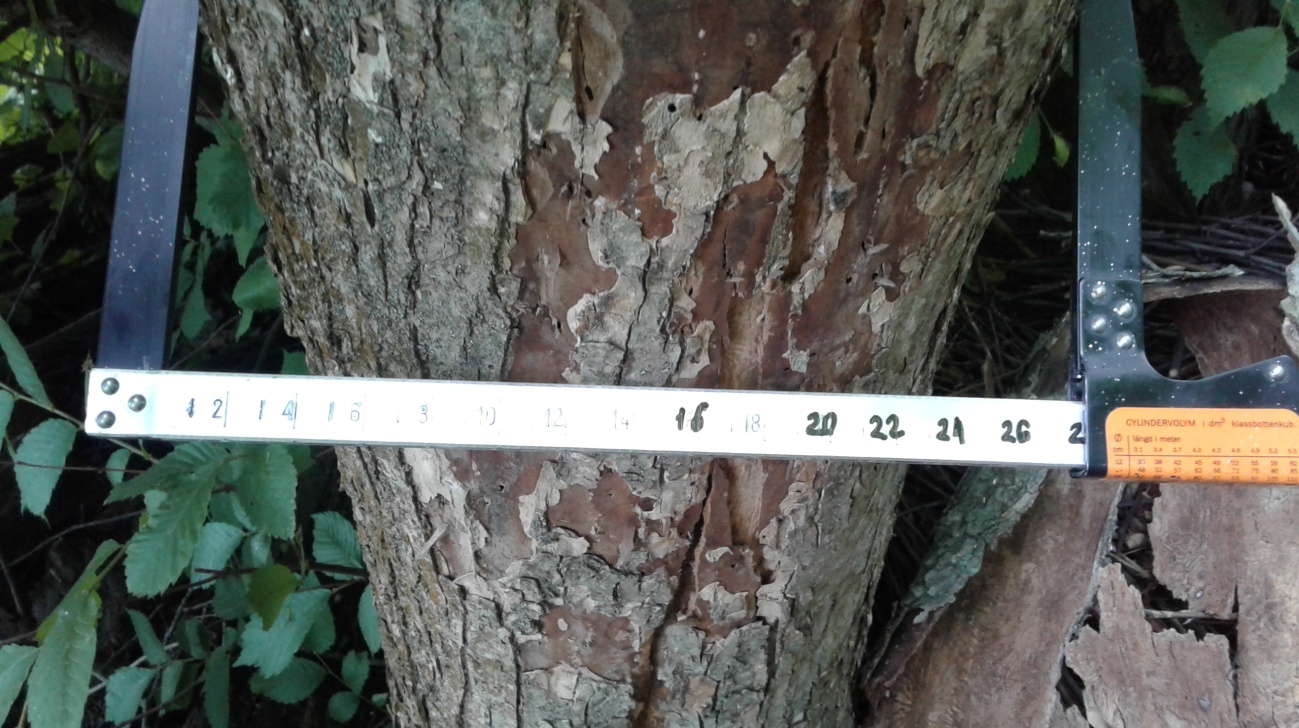 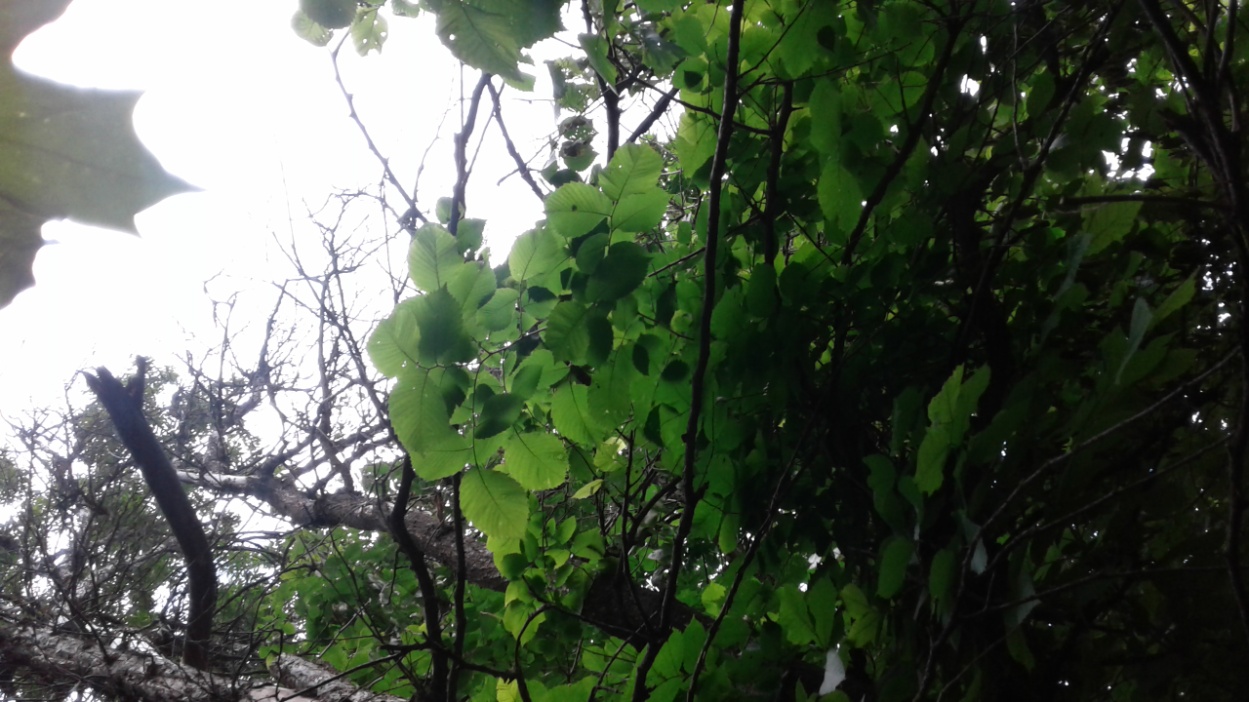 Дерево породы вяз диаметром 16 см. 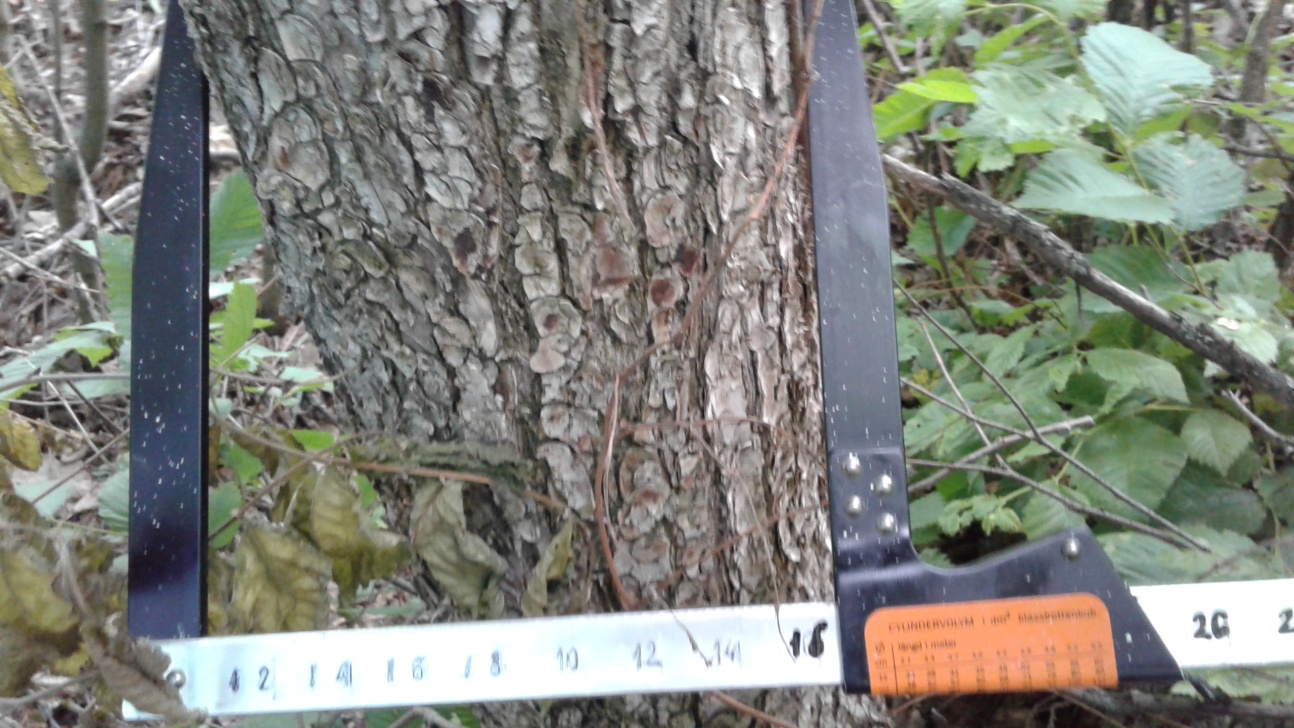 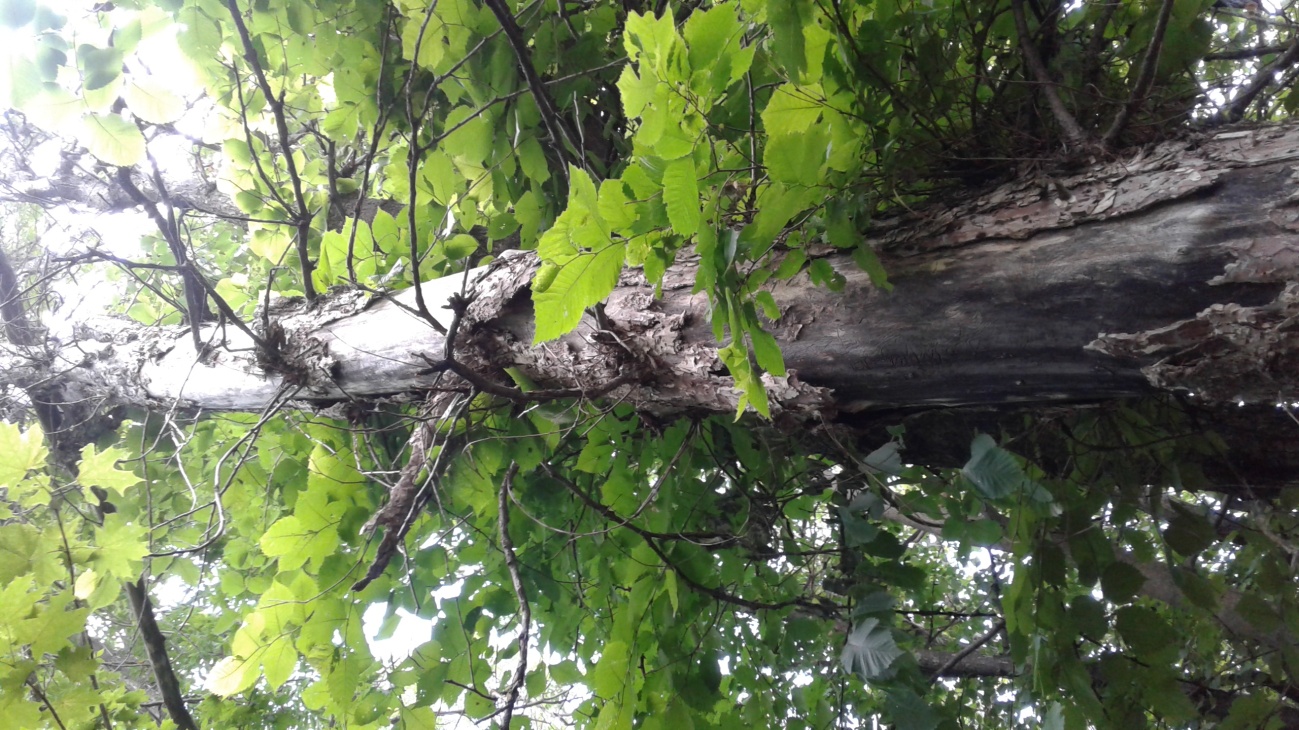 Дерево породы вяз диаметром 28 см. 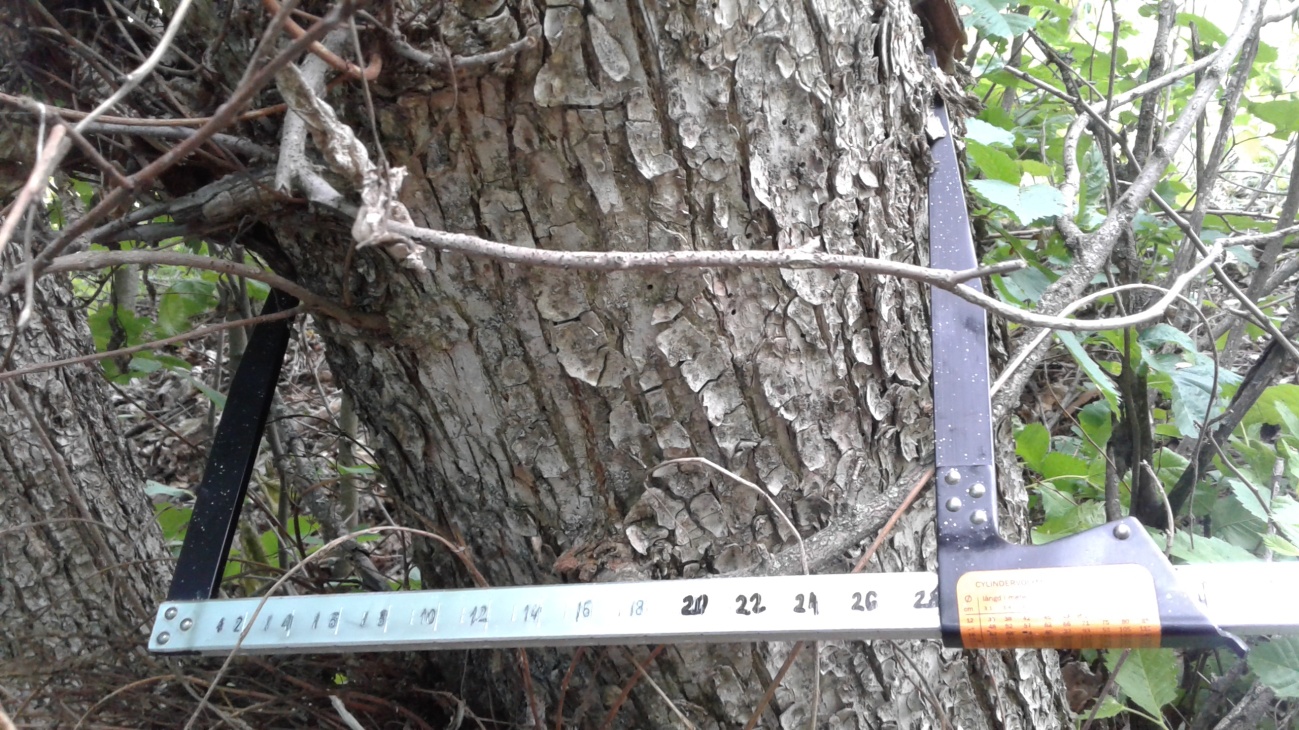 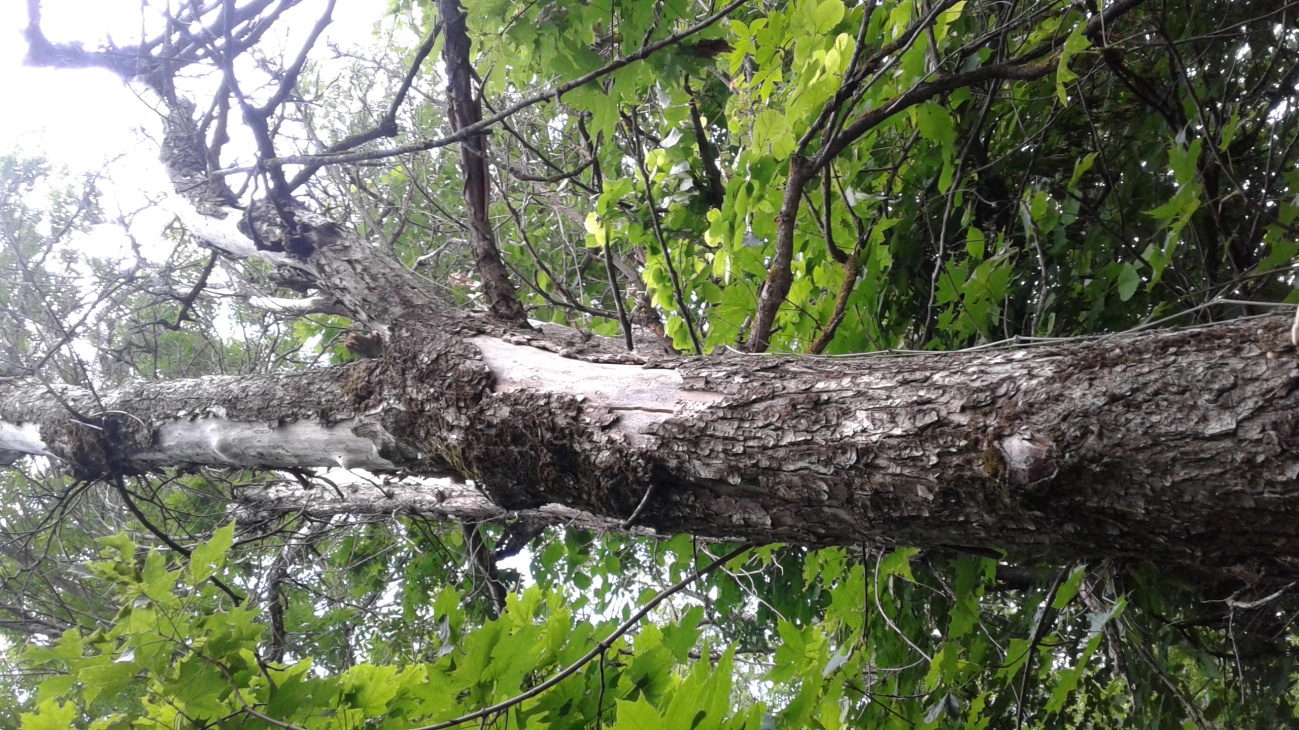 Дерево породы вяз диаметром 22 см. 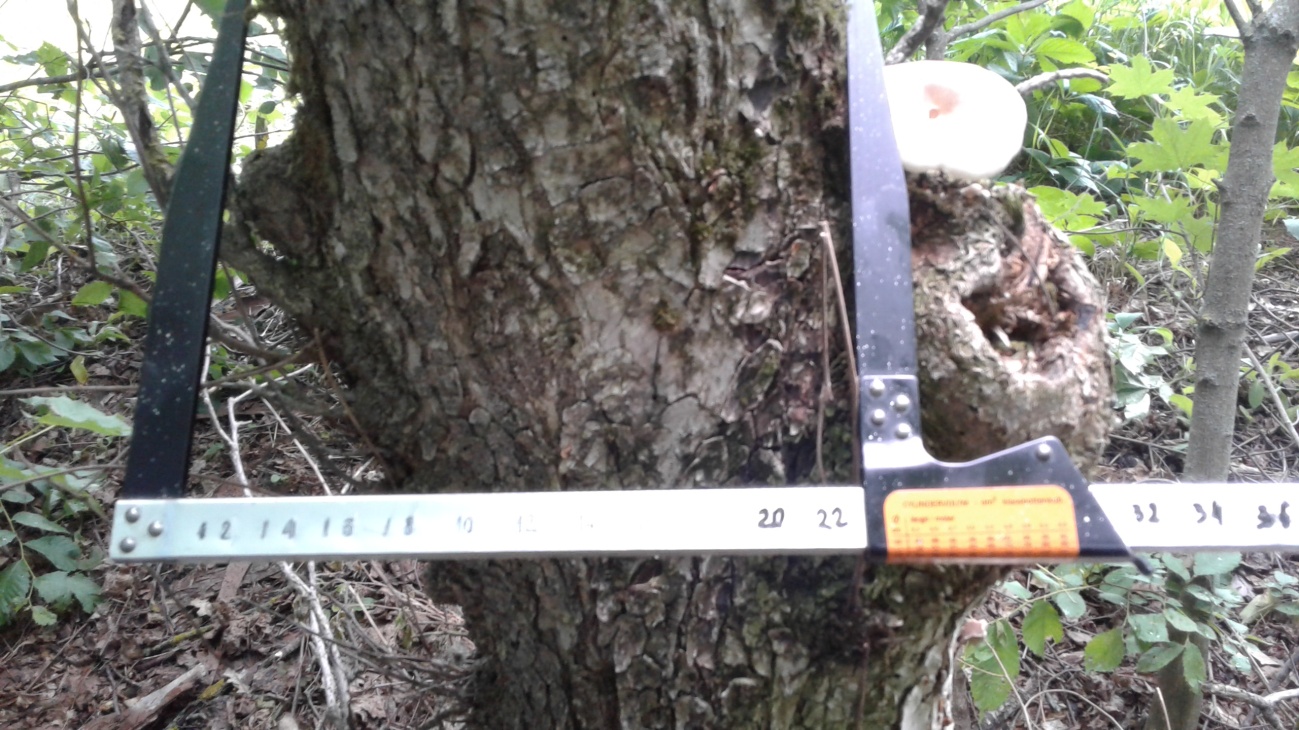 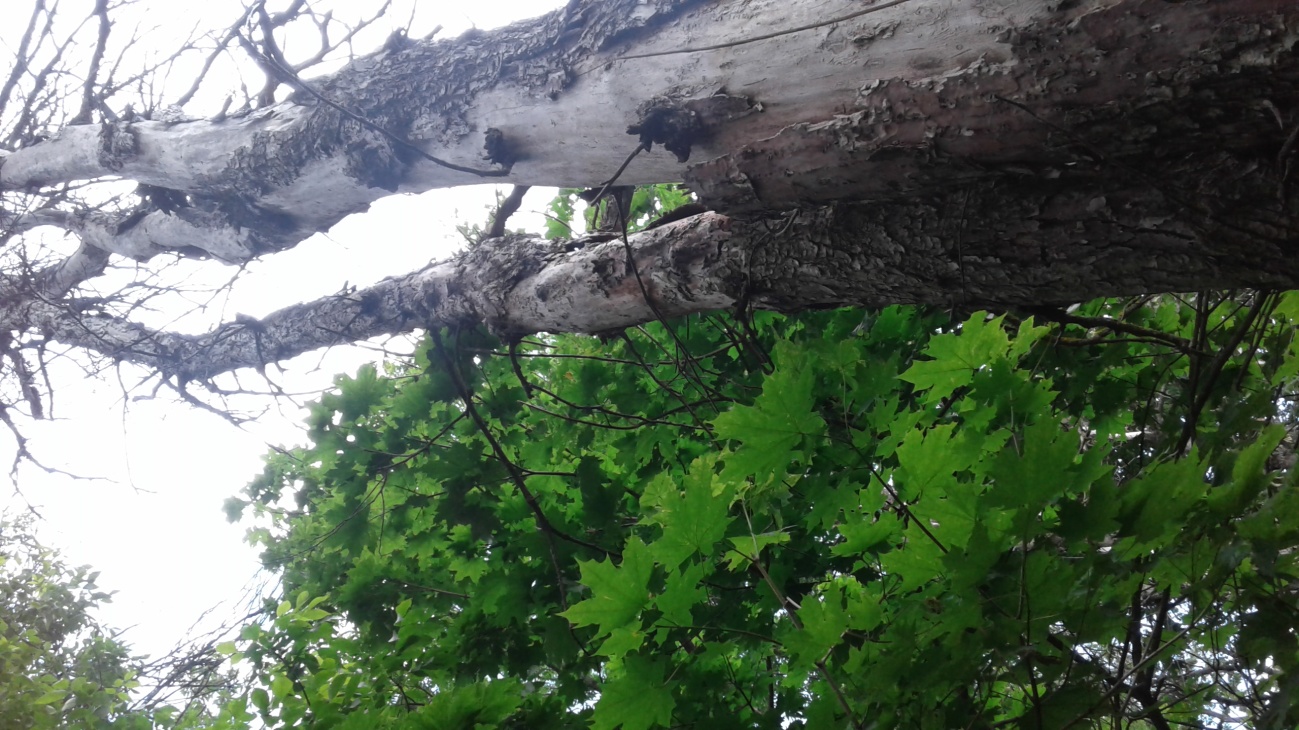 Дерево породы вяз диаметром 20 см. 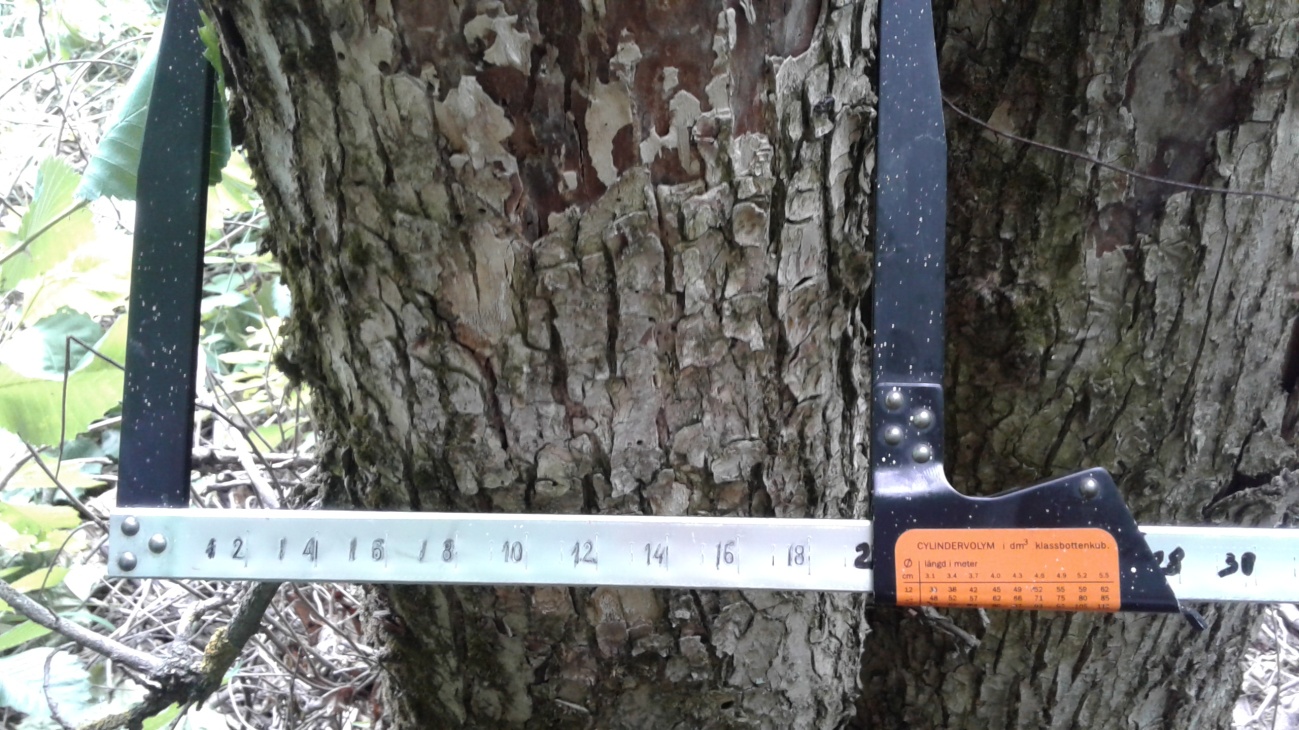 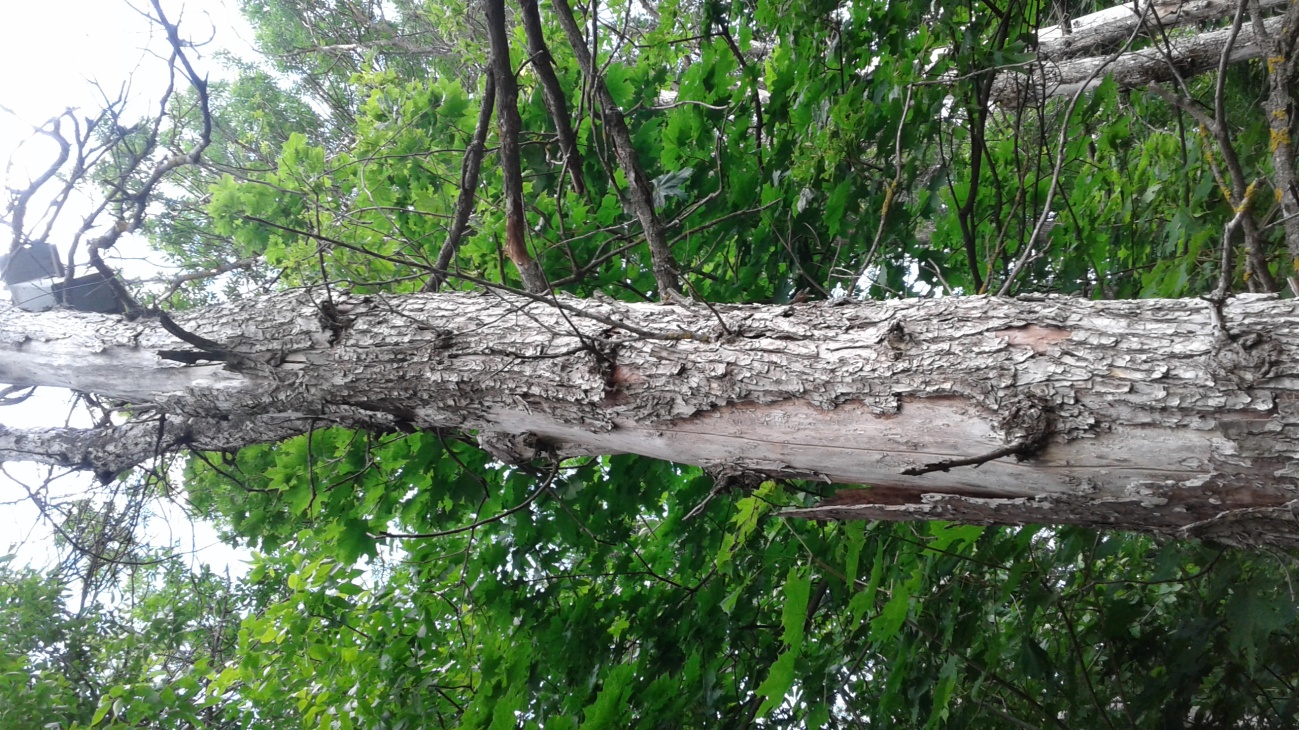 Дерево породы вяз диаметром 30 см. 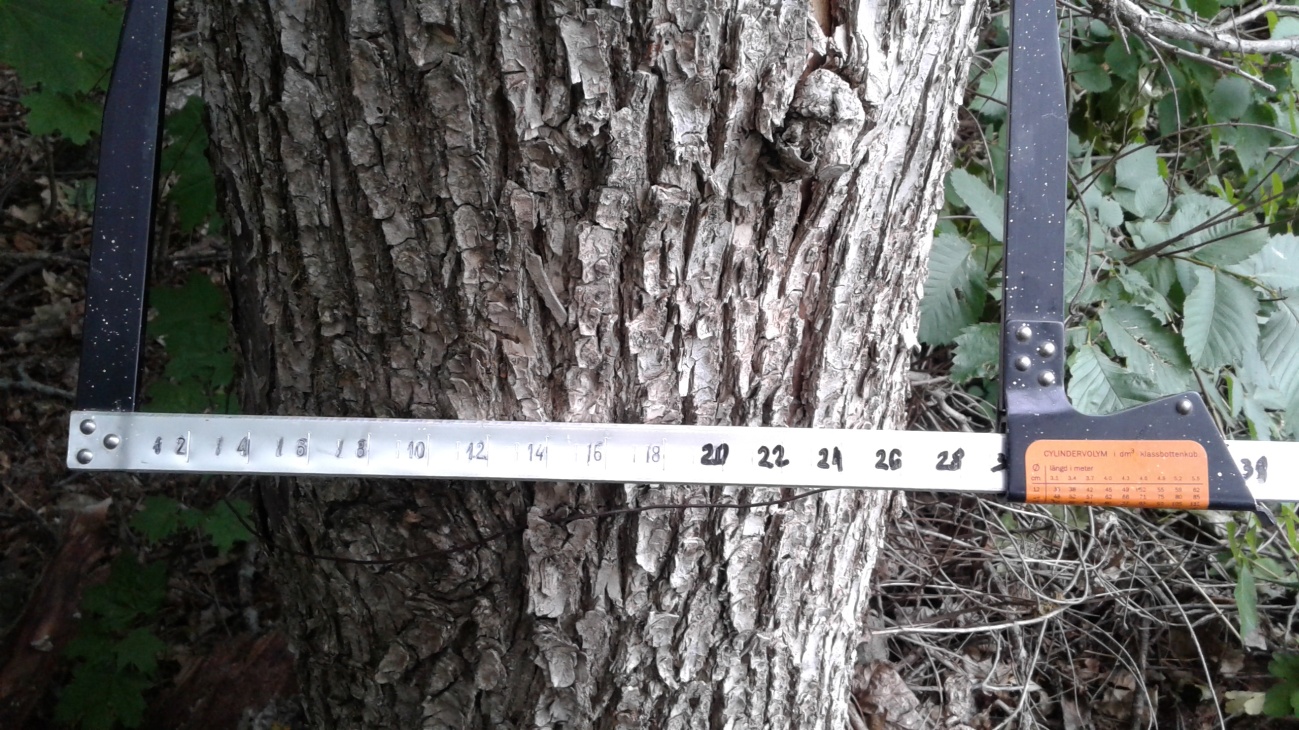 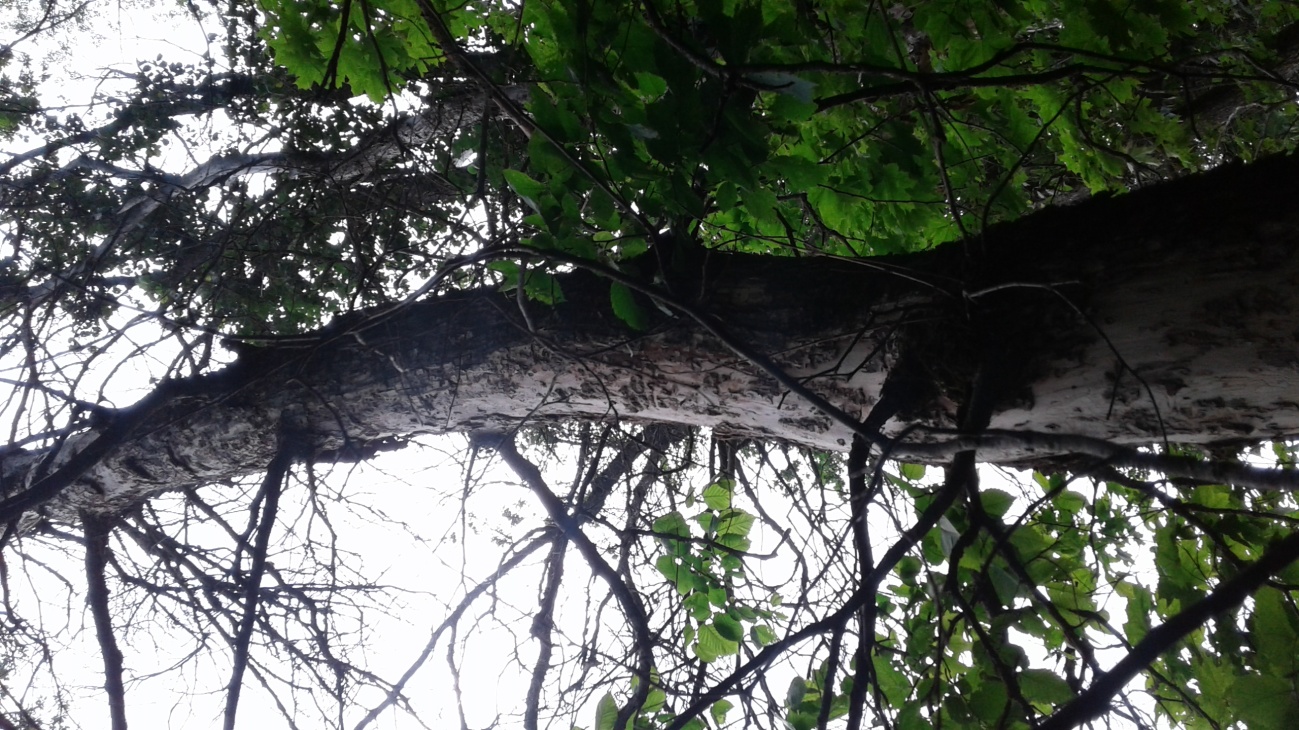 Дерево породы вяз диаметром 26 см. 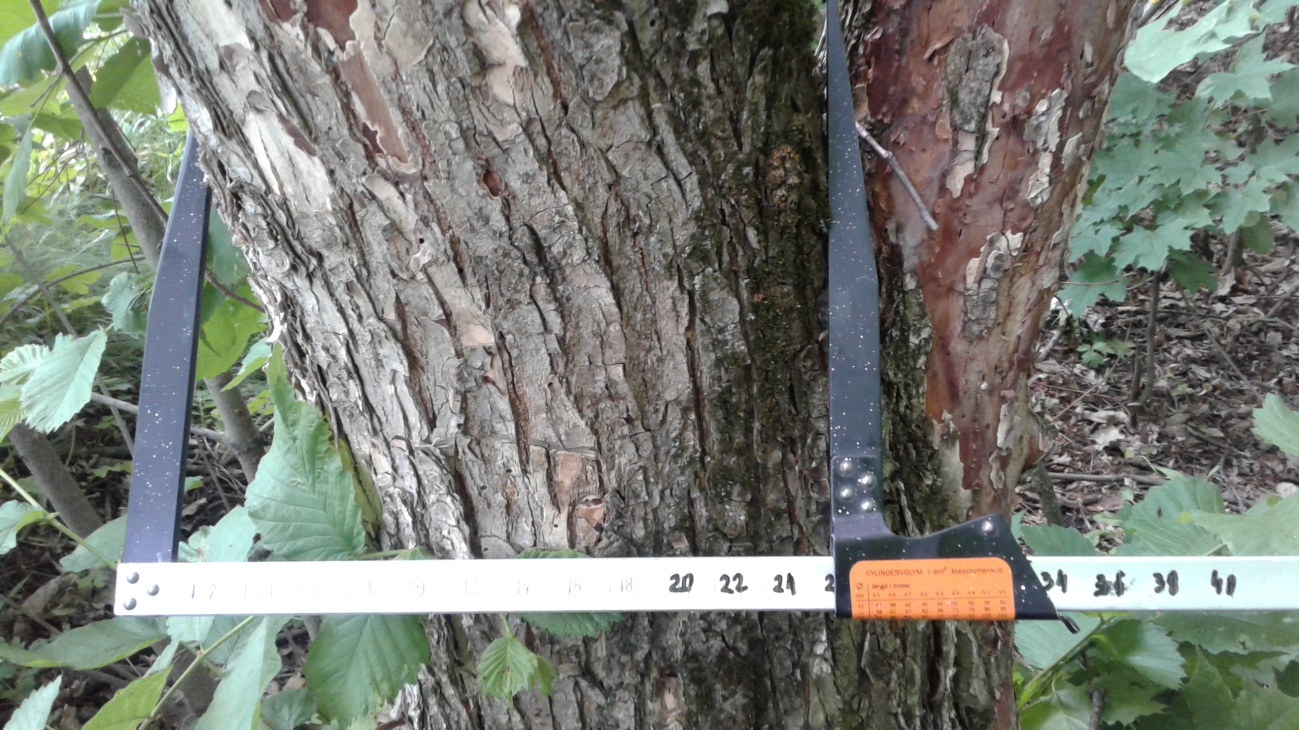 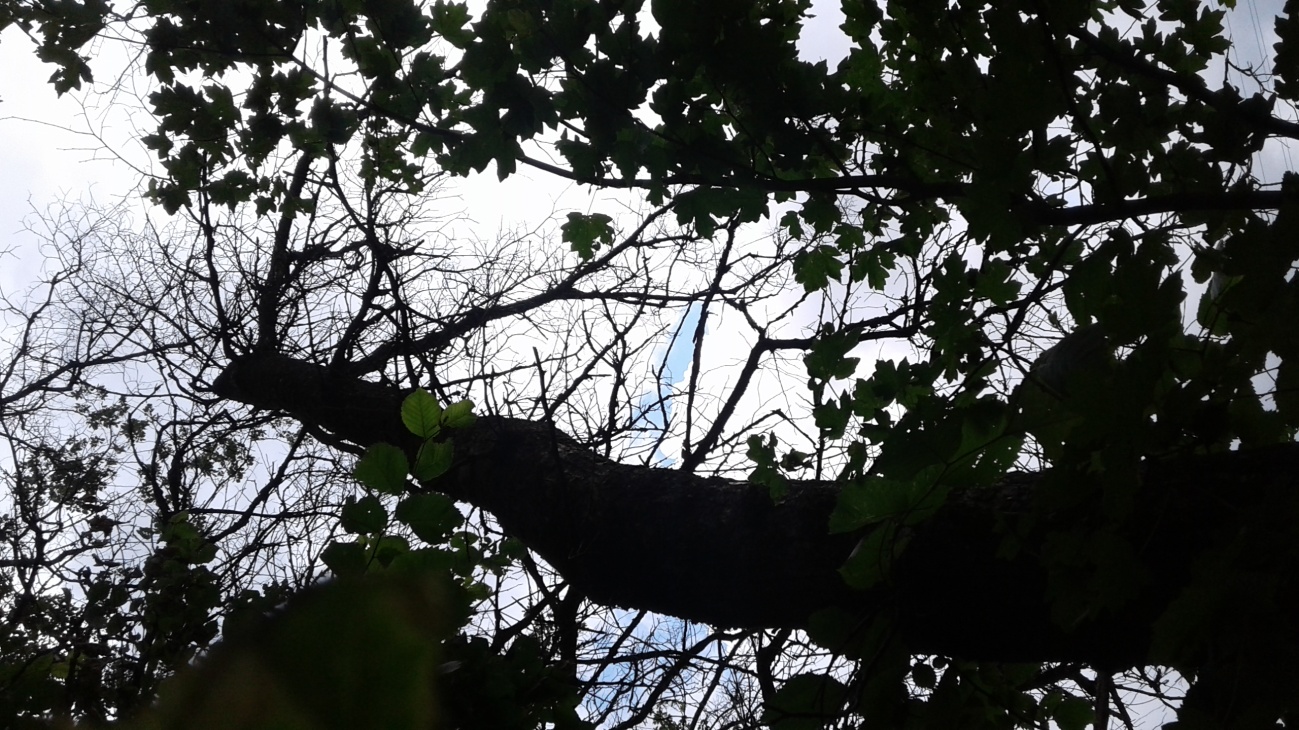 Дерево породы вяз диаметром 22 см. 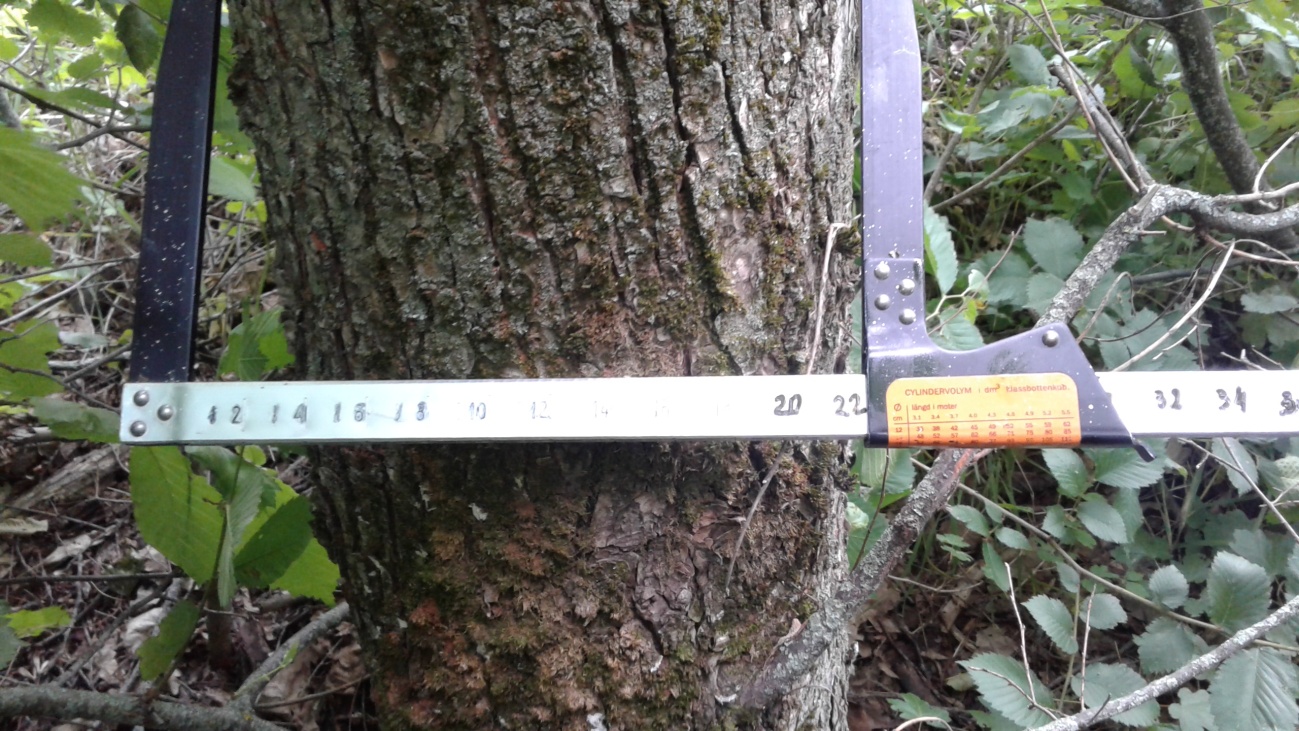 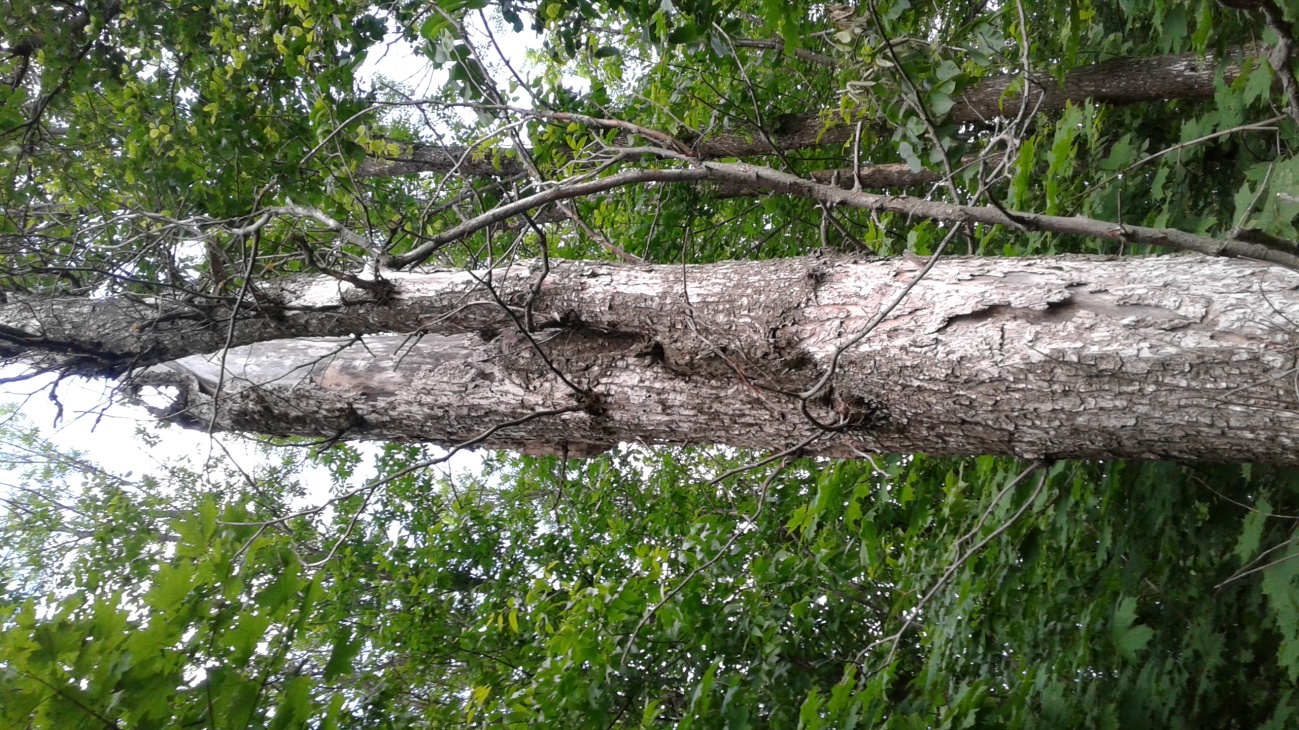 Дерево породы вяз диаметром 34 см.  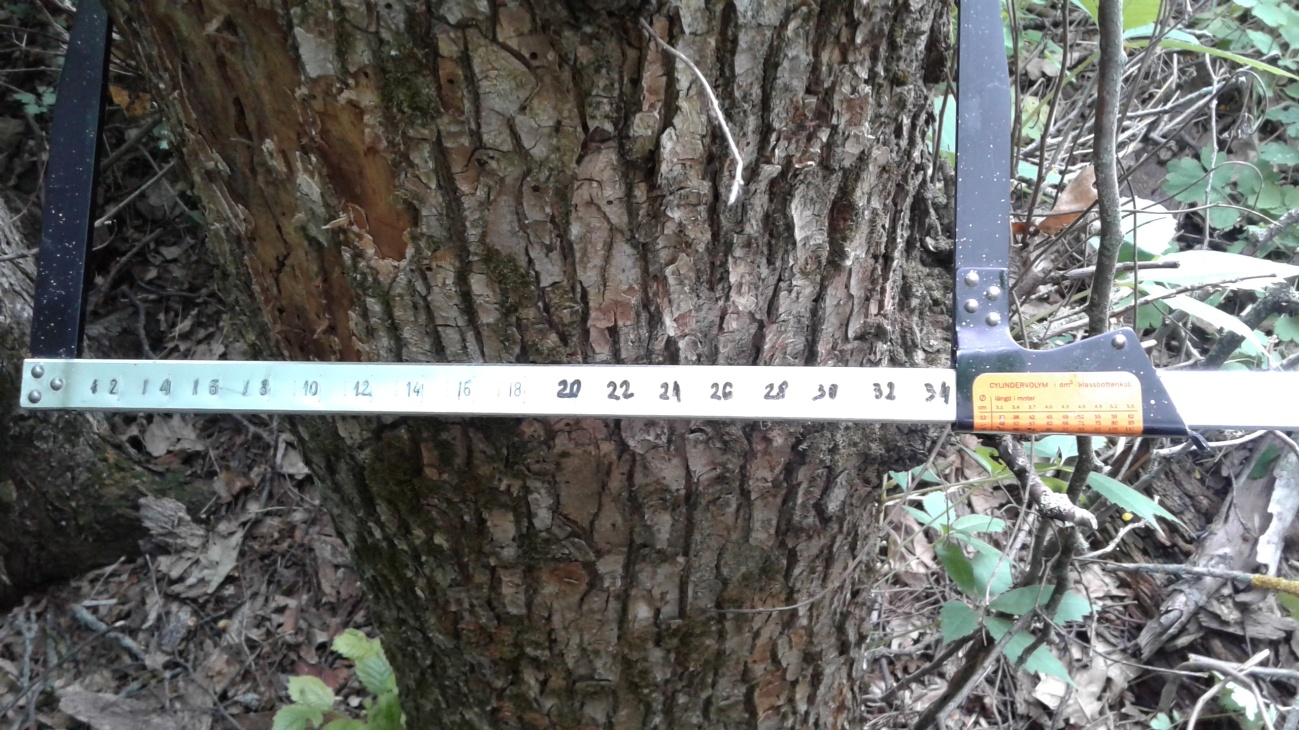 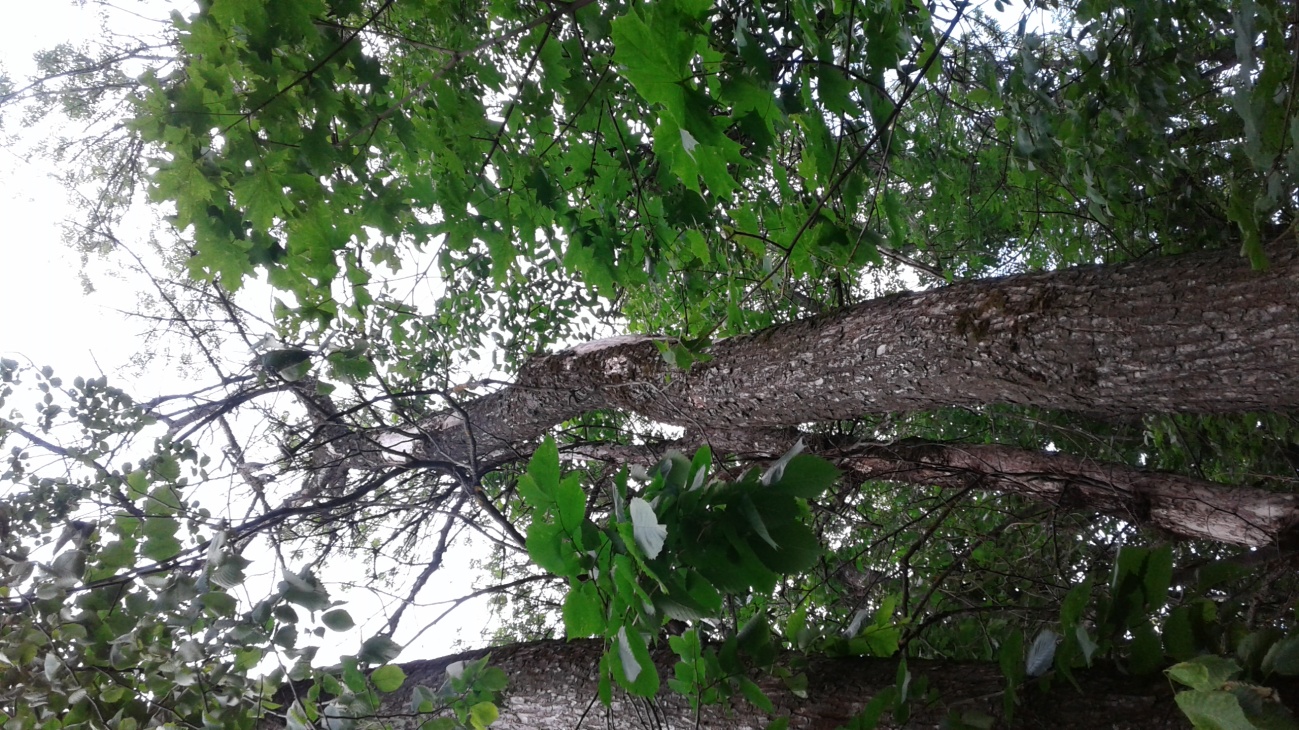  Дерево породы вяз диаметром 28 см. 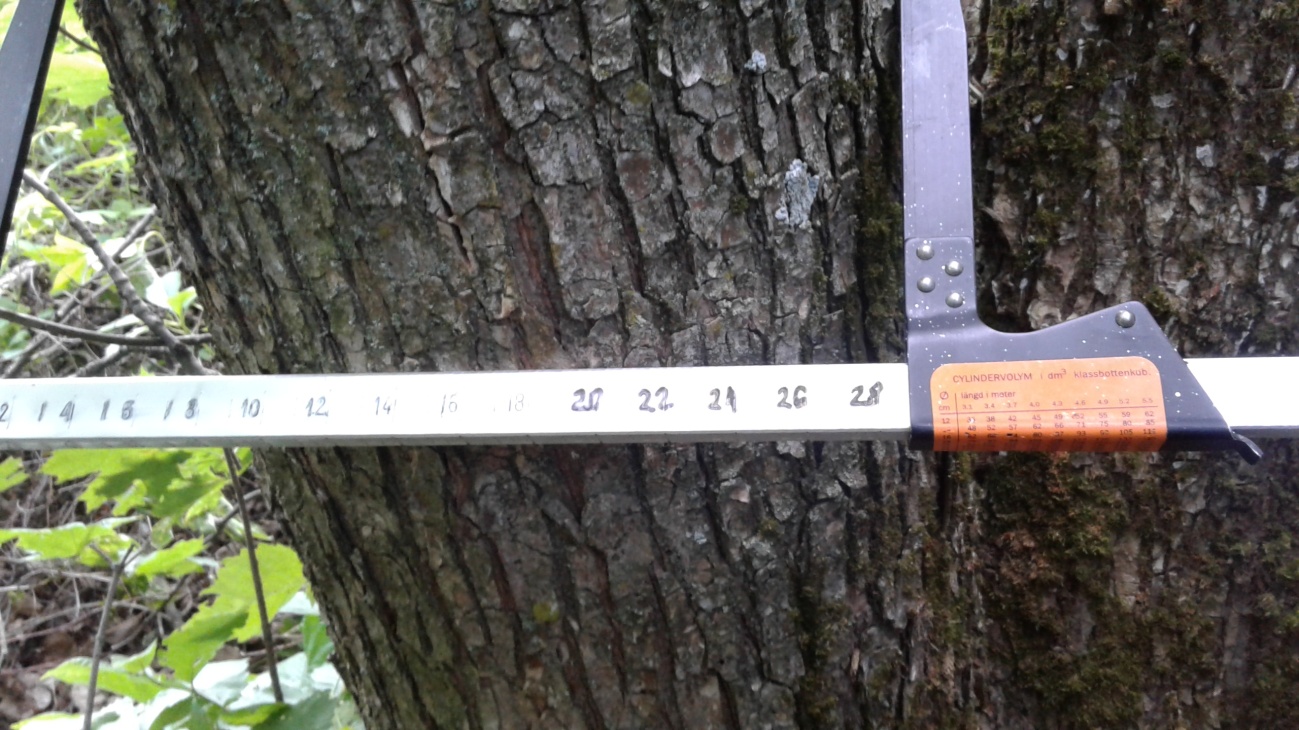 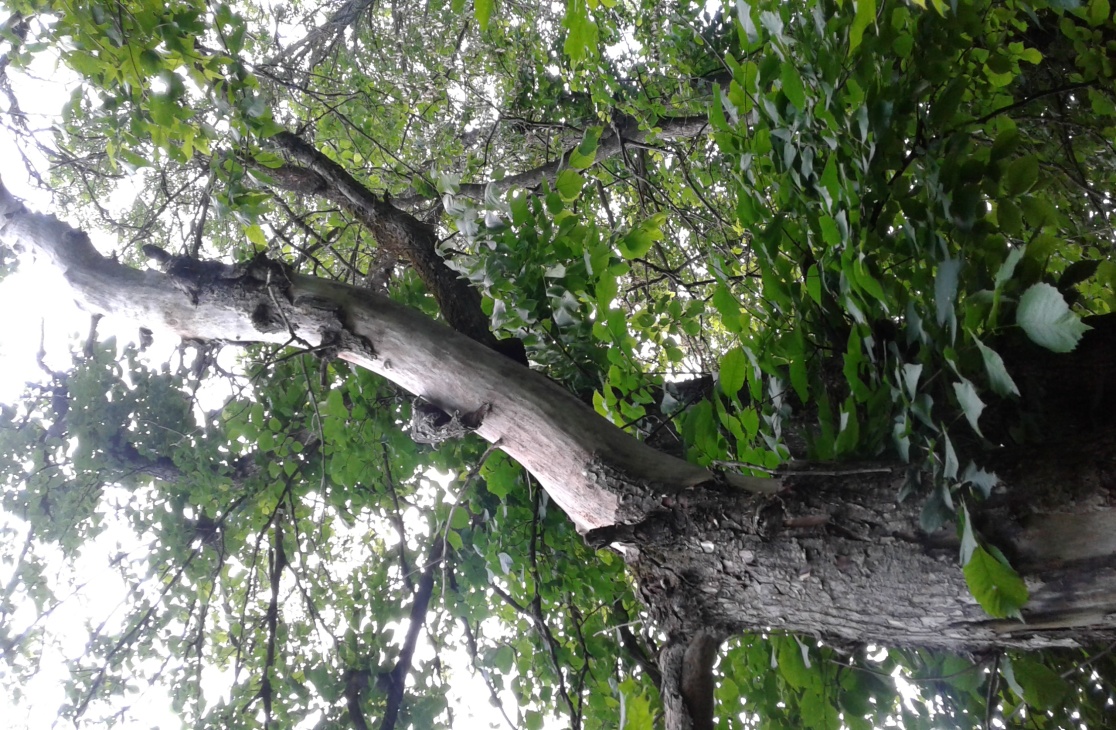 